Week 9 – Day 1 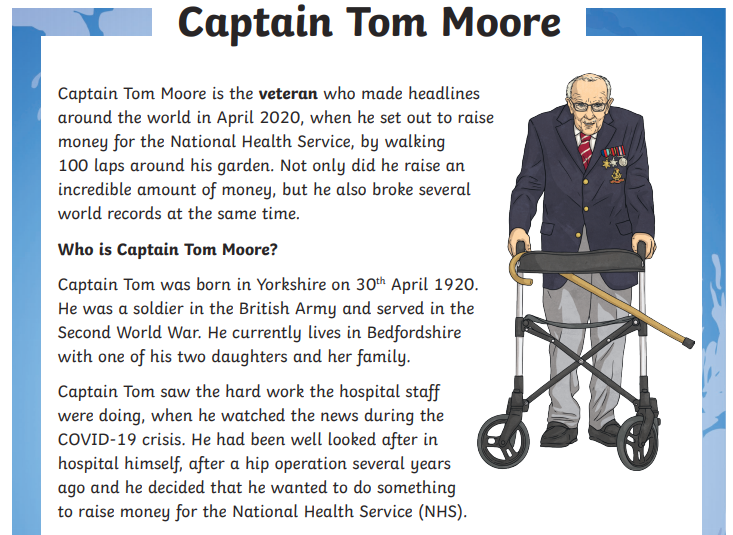 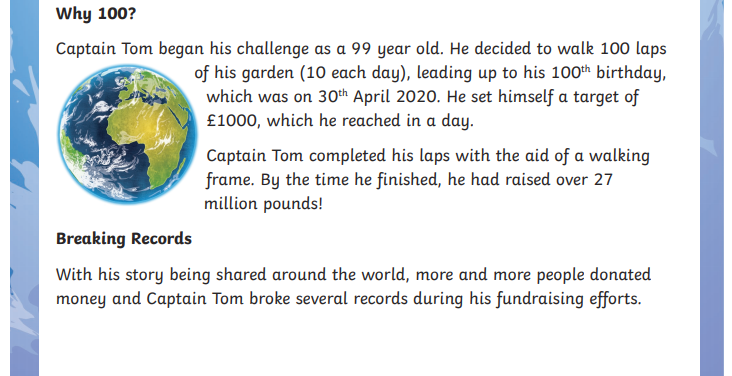 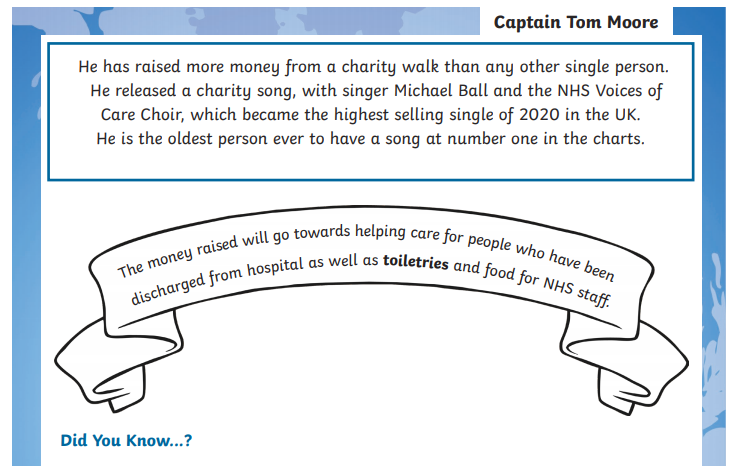 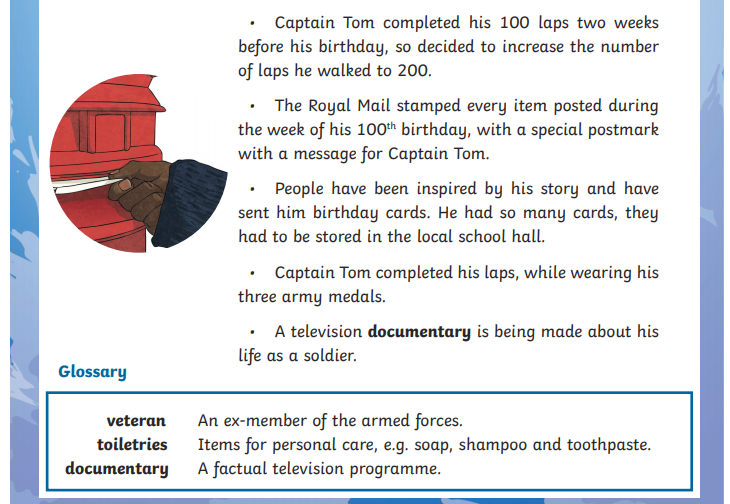 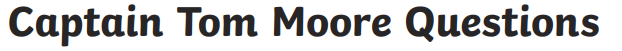 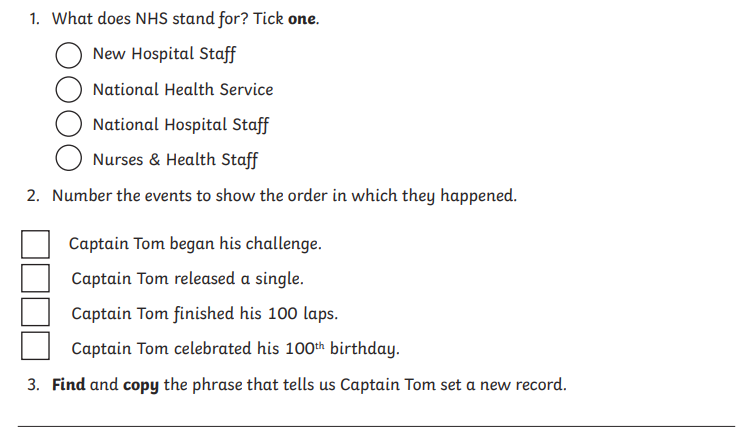 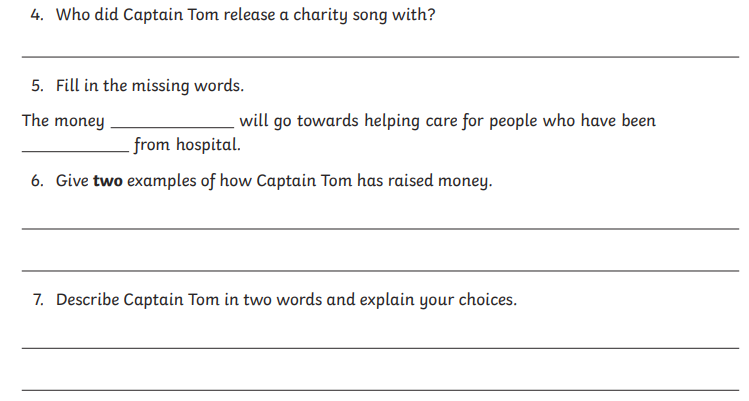 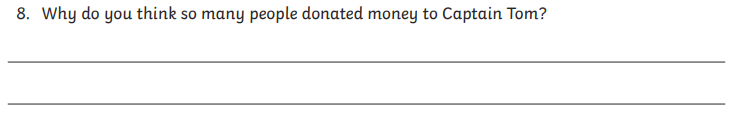 